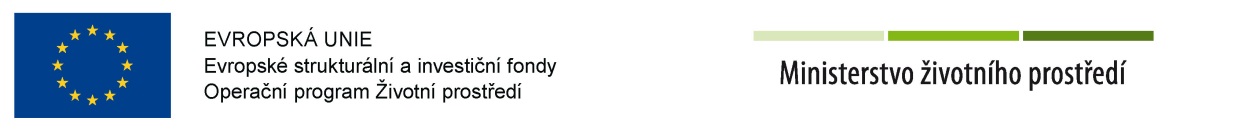 ČESTNÉ PROHLÁŠENÍ o neznámé třídě původního kotleToto prohlášení je jedním z podkladů k žádosti o poskytnutí dotace v rámci dotačního programu „Výměna zdrojů tepla na pevná paliva v rodinných domech ve Středočeském kraji 2017- 2019“a nahrazuje Doklad o kontrole technického stavu a provozu původního kotle na pevná paliva v souladu s § 17 odst. 1 písm. h) zákona o ochraně ovzduší (201/2012 Sb.).  Bude předloženo v případech, kdy žadatel nedisponuje jiným dokladem prokazujícím třídu kotle (např. fotografií štítku kotle, návodem k obsluze či jiným dokumentem). Vyberte vhodnou variantu:Prohlašuji tímto, že u původního kotle na pevná paliva s ručním přikládáním, který se nachází v rodinném domě na adrese ………………………………………………………………………………………………….., číslo listu vlastnictví …………….., číslo parcely ……………..., katastrální území ……………………………….….., nelze zjistit a prokázat třídu kotle (např. forografií štítku kotle, návodem k obsluze nebo jiným dokumentem). Toto prohlášení jsem oprávněn/a učinit. Všechny uvedené údaje jsou pravdivé a jsou poskytovány dobrovolně.V ……………………………… dne ……………………..…………………………………….Podpis konečného uživatele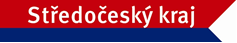 Jméno a příjmení konečného uživateleAdresa místa trvalého pobytu konečného uživatele	Datum narozeníPůvodní kotel byl odpojen, zlikvidován a nahrazen novým zdrojem tepla do 31. 12. 2016. Přílohou tohoto prohlášení je Doklad o likvidaci kotlového tělesa (kopie) a Doklad o instalaci a uvedení nového zdroje tepla do provozu nebo Protokol o uvedení nového tepelného zdroje do trvalého provozu (kopie)Původní kotel byl odpojen a nahrazen novým zdrojem tepla do 31. 12. 2016. Likvidace proběhla po 31. 12. 2016Přílohou tohoto prohlášení je Doklad o instalaci a uvedení nového zdroje tepla do provozu nebo Protokol o uvedení nového tepelného zdroje do trvalého provozu (kopie).Původní kotel byl odpojen, zlikvidován do 31. 12. 2016 a nahrazen novým zdrojem tepla po 31. 12. 2016Přílohou tohoto prohlášení je Doklad o likvidaci kotlového tělesa (kopie).